Upper ekstremity (D1 dan D2 fleksi dan ekstensi)Nama : Fani RahmasariNIM 	: 1710301047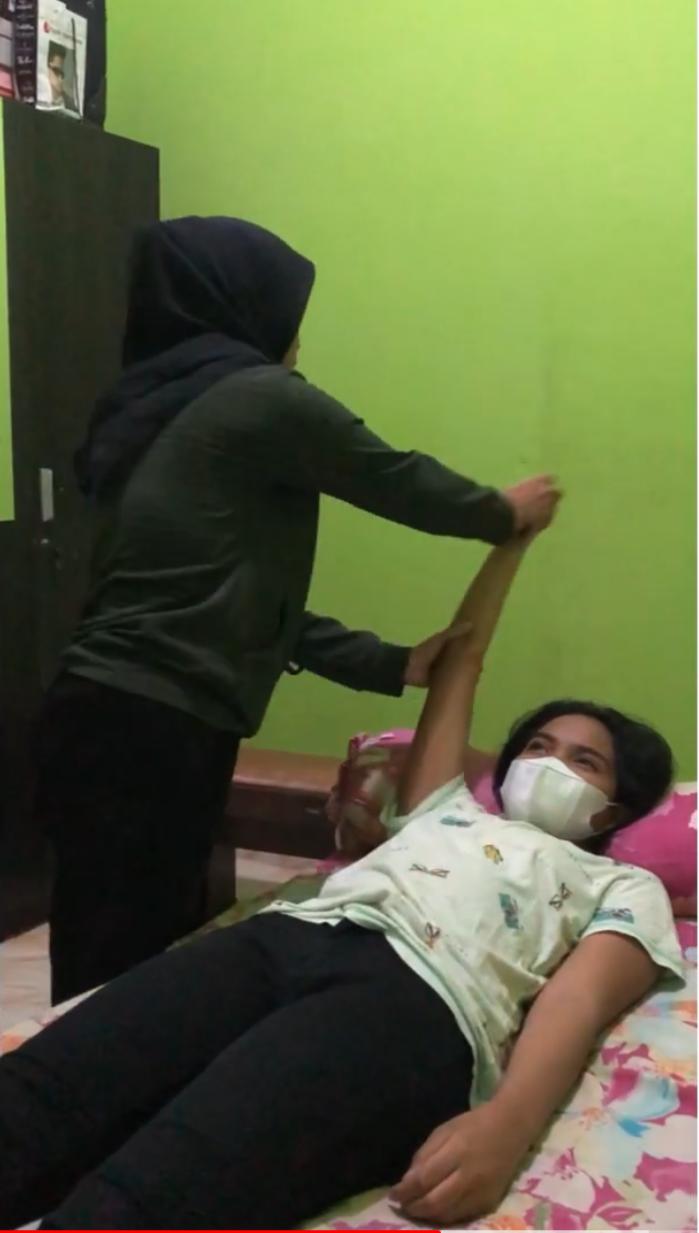 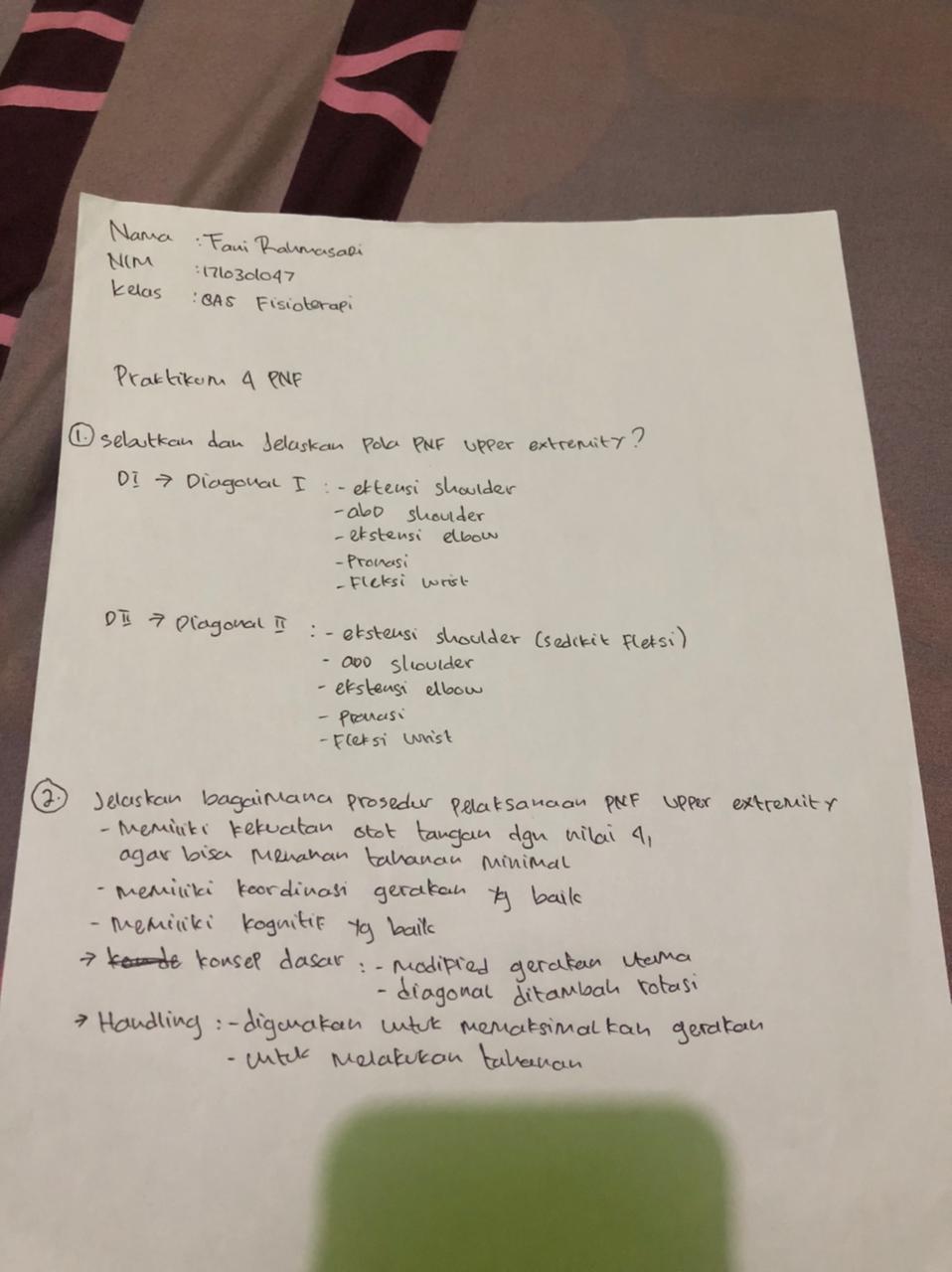 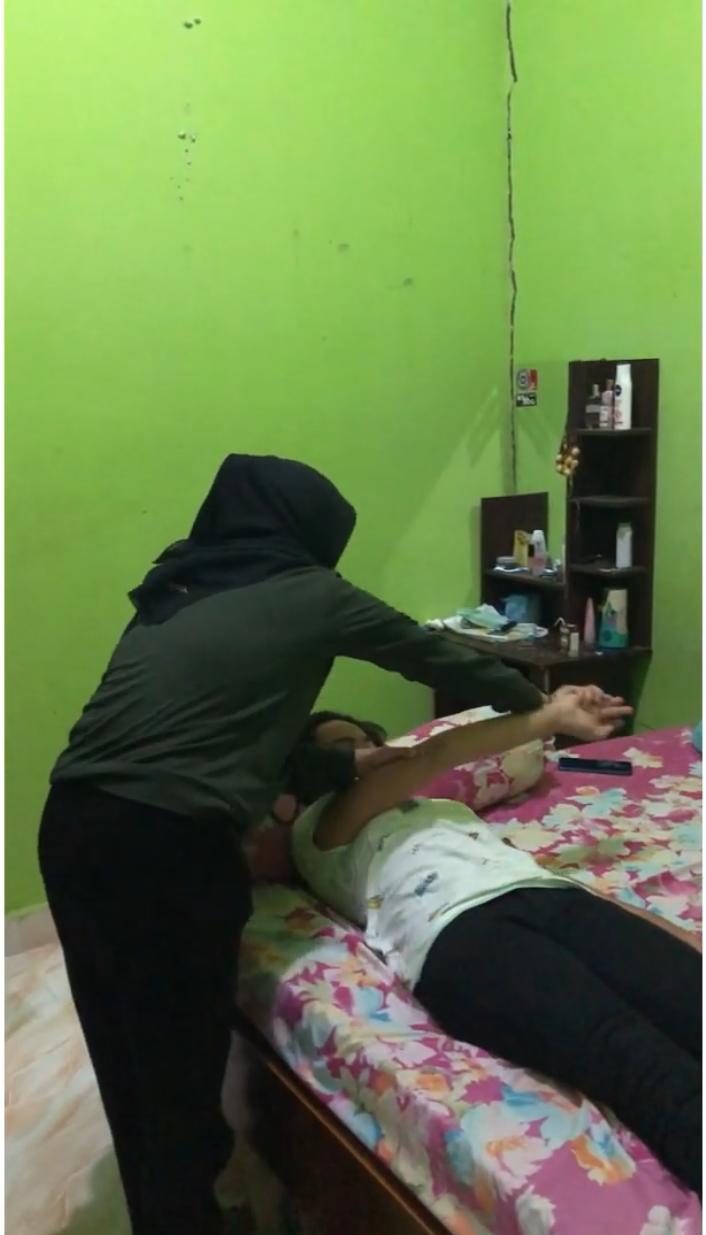 